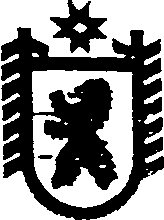 Республика КарелияАДМИНИСТРАЦИЯ СЕГЕЖСКОГО МУНИЦИПАЛЬНОГО РАЙОНАПОСТАНОВЛЕНИЕот  18  марта  2013 года   № 294 СегежаОб   утверждении   Порядка   проверки  соблюдения   гражданином,   замещавшим должность муниципальной службы в администрации Сегежского муниципального района,  запрета на замещение на условиях трудового  договора должности и (или) на  выполнение  работ  (оказание услуг)  в организации  на  условиях  гражданско-правового    договора,   если   отдельные   функции   муниципального   управления данной      организацией    входили   в    должностные    (служебные)     обязанности муниципального служащего администрации Сегежского муниципального района, и   соблюдения   работодателем    условий    заключения    трудового  договора или гражданско-правового договора с таким гражданином(в ред. постановлений  от 25.09.2014 № 1185, от 09.04.2015 № 341В соответствии  с частью 6 статьи 12 Федерального закона от 25 декабря .  № 273-ФЗ «О противодействии коррупции», частью 4 статьи 14 Федерального закона от 02 марта . № 25-ФЗ «О муниципальной службе в Российской Федерации»    администрация Сегежского муниципального района   п о с т а н о в л я е т:1. Утвердить прилагаемый Порядок проверки соблюдения гражданином, замещавшим должность муниципальной службы в администрации Сегежского муниципального района, запретов на замещение, на условиях трудового договора, должности в организации и (или) на выполнение в данной организации работ (оказание данной организации услуг) на условиях гражданско-правового договора (гражданско-правовых договоров) в случаях, предусмотренных федеральными законами, если отдельные функции муниципального управления данной организацией входили в должностные (служебные) обязанности муниципального служащего, и соблюдения работодателем условий заключения трудового договора или соблюдения условий заключения гражданско-правового договора с таким гражданином. 2. Начальнику управления делами администрации Сегежского муниципального района Г.Д.Репешовой ознакомить муниципальных служащих администрации Сегежского муниципального района с  настоящим  постановлением. 3. Опубликовать настоящее постановление в информационно-телекоммуникационной сети «Интернет» на официальном сайте администрации Сегежского муниципального района. 4. Опубликовать в газете «Доверие» объявление о  принятии  настоящего постановления с указанием  места и времени ознакомления с ним. 5. Контроль за исполнением настоящего постановления оставляю за собой.	  Глава администрацииСегежского муниципального района				                       И.П.ВекслерРазослать: в дело, УД, прокуратура.  Утвержденпостановлением администрацииСегежского муниципального районаот 18 марта 2013 г. № 294Об   утверждении   Порядка   проверки  соблюдения   гражданином,   замещавшим должность муниципальной службы в администрации Сегежского муниципального района,  запрета на замещение на условиях трудового  договора должности и (или) на  выполнение  работ  (оказание услуг)  в организации  на  условиях  гражданско-правового    договора,   если   отдельные   функции   муниципального   управления данной      организацией    входили   в    должностные    (служебные)     обязанности муниципального служащего администрации Сегежского муниципального района, и   соблюдения   работодателем    условий    заключения    трудового  договора или гражданско-правового договора с таким гражданином1. Настоящим Порядком  определяется  процедура   осуществления проверки:	а) соблюдения гражданином, замещавшим должность муниципальной службы, включенную  в перечень должностей муниципальной службы, утвержденный распоряжением   администрации Сегежского муниципального района (далее-администрация) от   3 сентября    2014 г.    №    122-р  «Об утверждении Перечня должностей муниципальной службы администрации Сегежского муниципального района,  предусмотренного статьей 12 Федерального закона «О противодействии коррупции» (далее- гражданин, замещавший должность муниципальной службы),  в течение двух лет со дня увольнения с муниципальной службы  запрета на замещение на условиях  трудового договора должности в организации и (или) выполнение  в данной организации работы  на условиях гражданско- правового договора (гражданско-правовых договоров) в течение месяца стоимостью более 100 тысяч рублей,  если отдельные функции муниципального (административного) управления данной организацией входили  в должностные (служебные) обязанности муниципального служащего, без согласия комиссии администрации   по соблюдению требований к служебному поведению муниципальных служащих и урегулированию конфликта интересов» (далее-комиссия);  (в ред. постановления от 25.09.2014 № 1185)б) соблюдения работодателем условий заключения трудового договора или соблюдения условий заключения гражданско-правового договора с  гражданином,  замещавшим  должность муниципальной службы.2. Основанием для осуществления проверки,  предусмотренной   пунктом  1  настоящего Порядка (далее - проверка), является информация, предоставленная в установленном порядке в письменном виде:а)  работодателем, который заключил трудовой договор (гражданско-правовой договор) с гражданином, замещавшим должность муниципальной службы,  в соответствии с Правилами сообщения работодателем о заключении трудового  или гражданско-правового договора на выполнение работ (оказание услуг) с гражданином, замещавшим должности государственной или муниципальной службы, перечень которых устанавливается нормативными правовыми актами Российской Федерации, утвержденные постановлением Правительства Российской Федерации от 21 января . № 29. (подпункт «а» в ред. постановления от 09.04.2015 №341)б)  управлением делами администрации  о непоступлении  письменной информации от работодателя в течение 10 дней с даты заключения трудового (гражданско-правового) договора с гражданином, замещавшим должность муниципальной службы, если комиссией было принято решение о даче согласия  на замещение должности либо выполнение работы на условиях гражданско-правового договора в организации, если отдельные функции по муниципальному управлению этой организацией входили в его должностные (служебные) обязанности;в)  правоохранительными органами, иными государственными органами, органами местного самоуправления, их должностными лицами, организациями и гражданами (далее – лица, направившие информацию).3. Информация анонимного характера не может служить основанием для проверки. 4. Решение о проведении проверки принимает глава администрации, которое оформляется распоряжением администрации.  	Распоряжение администрации о поведении проверки направляется в течение двух рабочих дней со дня его принятия гражданину, занимавшему должность муниципальной службы. 5. Проверка проводится    управлением  делами администрации. 6. Проверка осуществляется в срок, не превышающий  10 дней со дня принятия распоряжения администрации  о ее проведении. Срок проверки может быть продлен до 20 дней главой администрации. 6. В случае поступления информации, предусмотренной подпунктом «а» пункта 2 настоящего Порядка  управление делами  администрации  проверяет наличие в личном деле  гражданина, замещавшего должность муниципальной службы,   копии протокола заседания комиссии (выписки из него) с решением  о даче гражданину, замещавшему должность муниципальной службы,  согласия на замещение должности либо выполнение работы на условиях гражданско-правового договора в организации, если отдельные функции по муниципальному управлению этой организацией входили в его должностные (служебные) обязанности (далее –  протокол с решением  комиссии  о даче согласия).При наличии протокола с решением комиссии о даче согласия управление делами администрации представляет главе администрации информацию  о соблюдении гражданином, замещавшим должность муниципальной службы, и работодателем требований Федерального закона  от 25 декабря . № 273-ФЗ «О противодействии коррупции» (деле - Федеральный закон № 273-ФЗ).   Письмо работодателя,  протокол с решением  комиссии о даче согласия, информация управления делами администрации   приобщается к личному делу гражданина, замещавшего должность муниципальной службы.При отсутствии  протокола с решением  комиссии о даче согласия либо при наличии  протокола с решением  комиссии об отказе гражданину, замещавшему должность муниципальной службы,  в замещении должности либо в выполнении работы на условиях гражданско-правового договора в организации, управление делами администрации   представляет главе администрации информацию  о результатах проверки с предложением представить материалы  проверки в  комиссию для   принятия  решения  о несоблюдении гражданином,  замещавшем должность муниципальной службы,  требований Федерального закона № 273-ФЗ.Решение комиссии о несоблюдении гражданином  требований Федерального закона № 273-ФЗ направляется главе администрации  не позднее следующего рабочего дня со дня принятия указанного решения. Глава администрации  в течение  трех  рабочих  дней  со дня получения решения комиссии информирует  работодателя  об обязательности прекращения трудового или гражданско-правового договора на выполнение работ (оказание услуг), с гражданином, замещавшим должность муниципальной службы, в  соответствии с частью 3 статьи 12 Федерального закона № 273-ФЗ.Одновременно управление делами  администрации информирует прокуратуру Сегежского района  для осуществления контроля за выполнением требований Федерального закона № 273-ФЗ. 7. В случае  поступления главе администрации информации   управления  делами администрации  о непоступлении  письменной информации от работодателя в течение 10 дней с даты заключения трудового (гражданско-правового) договор,  указанной в обращении гражданина,  замещавшего должность муниципальной службы,  о даче согласия на замещение на условиях  трудового договора должности в организации и (или) на выполнение в данной организации работ (оказание данной организации услуг), если комиссией было принято решение о даче ему согласия  на замещение должности либо выполнение работы на условиях гражданско-правового договора в организации, если отдельные функции по муниципальному управлению этой организацией входили в его должностные (служебные) обязанности  данная информация направляется для рассмотрения на комиссию. Комиссия принимает решение о несоблюдении работодателем  обязанности предусмотренной часть 4 статьи 12 Федерального закона № 273-ФЗ. Решение комиссии о несоблюдении гражданином  требований Федерального закона № 273-ФЗ направляется главе администрации  не позднее следующего рабочего дня со дня принятия указанного решения. Управление делами  администрации в течение трех рабочих дней со дня  принятия решения комиссии информирует прокуратуру Сегежского района   о несоблюдении работодателем обязанности, предусмотренной частью 4 статьи 12 Федерального закона № 273-ФЗ.В случае поступления письменной информации от работодателя о заключении трудового (гражданско-правового) договора в указанный срок, письменная информация работодателя приобщается к личному делу гражданина, замещавшего должность муниципальной службы. 8. При поступлении информации, предусмотренной подпунктом «в» пункта 2 настоящего Порядка, управление делами  администрации проверяет наличие в личном деле гражданина, замещавшего должность муниципальной службы:а)  протокола с решением  комиссии о даче согласия;б) письменной информации работодателя о заключении трудового договора с гражданином, замещавшим должность муниципальной службы. В случае наличия указанных документов  управление делами администрации представляет главе администрации информацию  о результатах проверки с предложением об отсутствии оснований для применения в гражданину, замещавшему должность муниципальной службы,  мер юридической ответственности.  Одновременно управление делами администрации  информирует   лиц, направивших  информацию, о соблюдении гражданином и (или) работодателем требований Федерального закона № 273-ФЗ.  В случае отсутствия какого-либо из указанных в настоящем пункте документов управление делами администрации   представляет главе администрации информацию  о результатах проверки с предложением представить материалы проверки в комиссию для  принятия  решения  о несоблюдении гражданином,  замещавшем должность муниципальной службы,  требований Федерального закона № 273-ФЗ. Решение комиссии о несоблюдении гражданином  требований Федерального закона № 273-ФЗ направляется главе администрации  не позднее следующего рабочего дня со дня принятия указанного решения. В случае отсутствия какого-либо из указанных в настоящем пункте документов управление делами  администрации  в течение трех рабочих дней со дня  принятия решения комиссии  информирует прокуратуру Сегежского района и лиц, направивших информацию, о несоблюдении гражданином и (или) работодателем требований Федерального закона № 273-ФЗ. 10. По окончании проверки управление делами администрации знакомит гражданина, занимавшего должность муниципальной службы, с результатами проверки с соблюдением законодательства Российской Федерации о государственной тайне. --------------------------